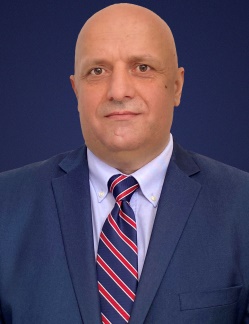 Associate Professor Ahmet Maloku has a great experience in teaching, consultancy and research in the field of criminal law, criminology and victimology. He has experience in the management of higher education institutions. He currently holds the position of Dean in the Faculty of Law at UBT. Associate professor Ahmet Maloku has finished two PhDs:First PhD- Degree, he completed with thesis “International co-operation on combating transnational organized crime” in University of Travnik, Faculty of Law, Penal branch. he won the title as Doctor of the Science of Law in Penal Branch.As well as the 2nd  PhD-degree he completed in Public University of Sarajeva, in Faculty of Criminalistics, Criminology and Security Studies, in Criminology branch, with theme “The Social Disorganization and Characteristics of Criminality in the Region of Gjilan / Gnjilane (Kosovo) in the period of 2010-2014”,  and he won the title as Doctor of Criminology.MEMBERSHIP IN ORGANIZATIONS	His scientific contribution is given through international associations such as:A regular member (2016) of International Association of Penal Law – AIDP/IAPL, Paris, France.A regular member (2016) of European Society of Criminology - University of Lausanne ESC – ICDP Sorge – BCH – Switzerland. A regular member (2017) of International Society of Criminology (ISC) – The international Society of Criminology was established on July 16, 1937 in Rome.A regular member (2017) of World Society of Victimology (WSV) - In Consultative Status with the United Nations ECOSOC and Council of Europe.PUBLICATIONSPublication of monographs, university textsPublication of monographs, university textsPublication of monographs, university textsPublication of monographs, university textsTitle of BookPublisherYear / ISBNYear / ISBNGabela, O., Maloku, Ahmet. (2022) Book: G E N O C I D: FUNDAMENTAL ASPECTS OF UNDERSTANDING, COMPREHENDING AND INVESTIGATING CRIMEUniversity of Sarajevo. Institute for Research on Crimes against Humanity and International Law. Sarajevo2022, ISBN - 978-9958-028-42-7 COBISS.BH-ID – 52127750. Published in English . ISBN - 978-9958-028-42-7 COBISS.BH-ID - 531110462022, ISBN - 978-9958-028-42-7 COBISS.BH-ID – 52127750. Published in English . ISBN - 978-9958-028-42-7 COBISS.BH-ID - 53111046Gabela, O., Maloku, Ahmet. (2022) Book: GENOCID: OSNOVNI ASPEKTI U POIMANJU, SHVATANJU I ISTRAŽIVANJU ZLOČINA. Univerzitet u Sarajevo : Institut za istraživanje zločina protiv čovječnosti i međunarodnog prava. Sarajevo.2022, ISBN - 978-9958-028-41-0COBISS.BH-ID - 521277502022, ISBN - 978-9958-028-41-0COBISS.BH-ID - 52127750Jašarević, N. Osman and Maloku, Sh. Ahmet. (2021), University textbook, "CRIMINOLOGY" (etiology and phenomenology of criminality), published in the Croatian language. University of Travnik Faculty of Law, Travnik, Bosnia and Herzegovina.2021, ISBN 978-9958-640-99-5. COBISS.BH-ID 458135102021, ISBN 978-9958-640-99-5. COBISS.BH-ID 45813510Jašarević, N. Osman and Maloku, Sh. Ahmet. (2021), University textbook, "CRIMINAL PROCEDURE I AND II (general and special part), published in the Croatian language. University of Travnik Faculty of Law, Travnik, Bosnia and Herzegovina.2021, ISBN 978-9958-640-98-8. COBISS.BH-ID 45813254.2021, ISBN 978-9958-640-98-8. COBISS.BH-ID 45813254.Maloku, Ahmet and Maloku, Elda. (2021), book, "DICTIONARY OF LEGAL - CRIMINAL TERMINOLOGY FOR JOURNALISTS", published in the Albanian language. Kosovo. Iliria College. Prishtinë, Kosovo.2021, ISBN 978-9951-459-62-42021, ISBN 978-9951-459-62-4Maloku, Ahmet. (2019). Book “TERMINOLOGICAL DICTIONARY OF VICTIMOLOGY” published in the Albanian language. Iliria College. Prishtinë, Kosovo.2019, ISBN 978-9951-459-55-62019, ISBN 978-9951-459-55-6Shabani, Ahmet and Maloku, Ahmet. (2019). “SOCIOLOGY”. Book, published in the Albanian language. Iliria College. Prishtinë, Kosovo2019, ISBN 978-9951-459-57-02019, ISBN 978-9951-459-57-0Shabani, Alisabri and Maloku, Ahmet. (2019). Book “SELECTED TOPICS FROM SOCIAL PATHOLOGY”. Published in the Albanian language. Iliria College. Prishtinë, Kosovo2019, ISBN 978-9951-459-58-72019, ISBN 978-9951-459-58-7Maliqi, Reshat & Maloku, Ahmet. (2013) Scientific Research “Fear of Violence and Criminality in Region of Gjilan”, published in the Albanian language.“Gjilani” College – Gjilan, Kosovo.2013, ISBN 978-9951-649-001; with KDU 343.9 (496.51).2013, ISBN 978-9951-649-001; with KDU 343.9 (496.51).Journal   Publications Title of workJournal’s nameYear / Volume / pagesYear / Volume / pagesFejzi Beqiri, Elda Maloku and Ahmet Maloku, “Human Organs Trafficking: Perspective from Criminal Matters, Business and Human Rights’ Access to Justice in Eastern Europe. Indexed in Scopus2023, https://doir.org/10.33327/AJEE-18-6.4-a0004892023, https://doir.org/10.33327/AJEE-18-6.4-a000489Haliti-Mustafa, E., Maloku, A., & Mustafa, V. (2023). Offer and demand in legal and economic terms. Corporate Law & Governance Review, 5(2), 56–63. Corporate Law & Governance, Indexed in Scopus 2023, Review / Volume 5, Issue 2, https://doi.org/10.22495/clgrv5i2p62023, Review / Volume 5, Issue 2, https://doi.org/10.22495/clgrv5i2p6Qerimi, I. ., Kastrati, S. ., Maloku, A. ., Gabela, O. ., & Maloku, E. . (2023). The Importance of Theory and Scientific Theories for the Scientific Study of Genocide in the Context of the Contribution to the Development of the Science of Genocide..Academic Journal of Interdisciplinary Studies, Indexed in Scopus  2023, Review / Volume 12(1), 183. https://doi.org/10.36941/ajis-2023-0016.2023, Review / Volume 12(1), 183. https://doi.org/10.36941/ajis-2023-0016.Maloku, A., Kastrati, S., Gabela, O., & Maloku, E. (2022). Prognostic scientific research in planning and successful management of organizations in the security sector. Corporate & Business Strategy Review, Indexed in Scopus2022, Review / Volume, 3(2), 138–150. https://doi.org/10.22495/cbsrv3i2art12.2022, Review / Volume, 3(2), 138–150. https://doi.org/10.22495/cbsrv3i2art12.Maloku, A. ., Qerimi, I. ., & Maloku, E. . (2022). The Scope of Crime by Social Origin in the Region of Gjilan. Academic Journal of Interdisciplinary Studies, Indexed in Scopus.2022, Review / Volume 11(4), 172. https://doi.org/10.36941/ajis-2022-0107.2022, Review / Volume 11(4), 172. https://doi.org/10.36941/ajis-2022-0107.Qerimi, I., Maloku, A., & Maloku, E. (2022). Customary law and regulation: Authenticity and influence Journal of Governance & Regulation, Indexed in Scopus.2022, [Special issue]. 11(4), 289–299. https://doi.org/10.22495/jgrv11i4siart9.2022, [Special issue]. 11(4), 289–299. https://doi.org/10.22495/jgrv11i4siart9.Maloku, Ahmet. (2021). “Testing of Social Disorganization Theory" Journal Iliria International 2021, Review. Vol 11, Issue.1. Print ISSN (2192-7081) and Online ISSN (2365-8592).2021, Review. Vol 11, Issue.1. Print ISSN (2192-7081) and Online ISSN (2365-8592).Maloku, E., Jasarevic, O., and Maloku, A. (2021). “Assistance of the psychologist expert in the justice bodies to protect minors in Kosovo”. EUREKA: Social and Humanities2021, Vol. . No.2 April 2021, pp 52-60. DOI: https://doi.org/10.21303/2504-5571.2021.0016492021, Vol. . No.2 April 2021, pp 52-60. DOI: https://doi.org/10.21303/2504-5571.2021.001649Maloku, A. and Maloku, E. (2020). SOCIOLOGICAL PERSPECTIVE OF SUICIDES / Sociological Perspective of Suicides. Uluslararası Ekonomi İşletme ve Politika Dergisi 2020, , 4 (2) , 319-334 . https://doi.org/10.29216/ueip.7841542020, , 4 (2) , 319-334 . https://doi.org/10.29216/ueip.784154Karovic, S., Maloku, A. and Shala, S. (2020). “Juvenile Criminal Law in Bosnia and Herzegovina With Reference to the Criminal Legal Position and Responsibility of Juveniles” Criminal Justice Issues - Journal for Criminalistics, Criminology and Security Studies. 2020, Vol (1-2), 107-122. ISSN: Print 1512-5505. Online 2637-269X.Retrieved from http://krimteme.fkn.unsa.ba/index.php/kt/article/view/2052020, Vol (1-2), 107-122. ISSN: Print 1512-5505. Online 2637-269X.Retrieved from http://krimteme.fkn.unsa.ba/index.php/kt/article/view/205Maloku, A. and Maloku, E. (2020). “Protection of Human Trafficking Victims and Functionalization of Institutional Mechanisms in Kosovo”. Acta Universitatis Danubius. Juridica2020, Vol. 16. No. 1/ 2020, pp.21-44 .ISSN: Print, 1844-8062. Online, ISSN: 2065-3891.2020, Vol. 16. No. 1/ 2020, pp.21-44 .ISSN: Print, 1844-8062. Online, ISSN: 2065-3891.Maloku, Ahmet. (2020). “Theory of Differential Association” Academic Journal of Interdisciplinary Studies, Richtmann, London, England. Indexed in Scopus. 20200116.pd2020, Vol. 9(1), pp. 170-178. Doi.org/10.36941/ajis- Access online at: 2020-0015. 10675-Article Text-41243-1-10-20200116.pdf2020, Vol. 9(1), pp. 170-178. Doi.org/10.36941/ajis- Access online at: 2020-0015. 10675-Article Text-41243-1-10-20200116.pdfMaloku, Ahmet (2016). “Characteristics of Transnational Criminal Organizations”, Development Research Center – Peja, in Scientific Magazine “Dardania”, 2016, Volume.5. ISSN – 1800-9794, COBISS.CG-ID 20683538, pp.74, Access online at: http://qkzhpeja.org/konferenca/nentor2016.pdf2016, Volume.5. ISSN – 1800-9794, COBISS.CG-ID 20683538, pp.74, Access online at: http://qkzhpeja.org/konferenca/nentor2016.pdfMaloku, Ahmet. (2016). ”The relationship between criminal offense and social disorganization”Academy of Albanian Democracy – Center for International and Democracy Studies - Tirana-Albania. Scientific Periodic Magazine Global Challenge2016, Volume V No.2,, , pp.113 ISSN 2227-8540 (print form), ISSN 2312-5748 (online),. - http://www.albdiploacademy.com/sites/default/files/applications/Revista%20Global%20Challenge%20Nr%2017.pdf ;2016, Volume V No.2,, , pp.113 ISSN 2227-8540 (print form), ISSN 2312-5748 (online),. - http://www.albdiploacademy.com/sites/default/files/applications/Revista%20Global%20Challenge%20Nr%2017.pdf ;Maloku, Ahmet. (2016). “Characteristics and causes of Poverty in Kosovo”, published article from Legal Research Institution for legal and democratic studies, Republic of Kosovo. Regional Magazine of Social Sciences “REFORMA”. Publisher ISLD-Pristina,2016, Volume.4/ ISSN 1800-9794-print form, KDU: 364.6 (496.51) pp. 284. Access online at: http://isld-ks.com/wp/Revista-Shkencore-REFORMA-nr.-4-2016.pd2016, Volume.4/ ISSN 1800-9794-print form, KDU: 364.6 (496.51) pp. 284. Access online at: http://isld-ks.com/wp/Revista-Shkencore-REFORMA-nr.-4-2016.pdMaloku, Ahmet. (2015). “Domestic violence against women in the Gjilan region” Nomcentar, Law, Education & Publishing. Magazine “Nova naučna edukativna misao” Publisher – Nomotehnički Centar- Beograd, Srbija, 2015, Volume, nr.3 ISSN 2334-8631, COBISS.SR-ID NR. 199642636, UDK 33, fq. 32-39. Access online at: http://journal.nomcentar.com/wp-content/uploads/sites/9/2015/12/3-2015-sadrzaj.pdf;2015, Volume, nr.3 ISSN 2334-8631, COBISS.SR-ID NR. 199642636, UDK 33, fq. 32-39. Access online at: http://journal.nomcentar.com/wp-content/uploads/sites/9/2015/12/3-2015-sadrzaj.pdf;Maloku, Ahmet. (2015). ”International Legal Regulation to prevent drugs abuse and psychotropic substances”. Balkan Journal of interdisciplinary Research . . IIPCCL PUBLISHING, TIRANA-ALBANIA,2015, Vol.1. No. 1/2015. ISSN 2410-759X (print). Fq. 461-472Access online at: www.iipccl.org;2015, Vol.1. No. 1/2015. ISSN 2410-759X (print). Fq. 461-472Access online at: www.iipccl.org;Maloku, Ahmet. (2015). “Fear of Voilence and Criminality in the Region of Gjilan, Kosovo”. Mediterranean Journal of Social Sciences” Special edition. MCSER (Mediterranean Center of Social and Educational Research) Indexed in Scopus2015, Vol. 6. No. 2, S5, April 2015, fq.29. ISSN 2039-2117 (online), ISSN 2039-9340 (print), index Copernicus, Impact Factor 6.44, Access online at: http://www.mcser.org/journal/index.php/mjss/article/view/6156/2015, Vol. 6. No. 2, S5, April 2015, fq.29. ISSN 2039-2117 (online), ISSN 2039-9340 (print), index Copernicus, Impact Factor 6.44, Access online at: http://www.mcser.org/journal/index.php/mjss/article/view/6156/Maloku, Ahmet. (2015). “International Police Cooperation in Fighting Organized Crime” Regional Journal of Social Sciences “REFORMA”, Publisher ISLD-Pristina,2015, Vol, 2/15 september, Gjilan, Kosovo. ISSN 1800-9794 (print form) KDU:33 (05) 34 (05) pp. 119. KDU 343.3 / .7 341.24:34.3/7, Access online at: http://isld-ks.com/wp/wp-content/uploads/2015/09/Revista-shkencore-REFORMA-nr.-2-2015..pdf;2015, Vol, 2/15 september, Gjilan, Kosovo. ISSN 1800-9794 (print form) KDU:33 (05) 34 (05) pp. 119. KDU 343.3 / .7 341.24:34.3/7, Access online at: http://isld-ks.com/wp/wp-content/uploads/2015/09/Revista-shkencore-REFORMA-nr.-2-2015..pdf;Maloku, Ahmet. (2015). “Prisoner Code” International Scientific Magazine “Discussion” Tetovo-Macedonia.2015, Vol, IV-nr. February 15, 2015. ISSN 1857-825X (print) ISSN 1857-8543, Access online at: http://www.diskutime.org;2015, Vol, IV-nr. February 15, 2015. ISSN 1857-825X (print) ISSN 1857-8543, Access online at: http://www.diskutime.org;Maloku, Ahmet. (2014). “Trafficking in human beings as a form of transnational organized criminal activity” International Magazine for Social Sciences. “VIZIONE”. Skopje, Republic of Macedonia 2014, Volume, 22/1 in, with ISSN: 1409 – 8962 – printed form and ISSN: 1857 – 9221 – electronic form. UDC 316, 33, 32. Fq. 359-367, Access online at: http://www.klubidemokratik.org/html/vizione22.htm;2014, Volume, 22/1 in, with ISSN: 1409 – 8962 – printed form and ISSN: 1857 – 9221 – electronic form. UDC 316, 33, 32. Fq. 359-367, Access online at: http://www.klubidemokratik.org/html/vizione22.htm;Maloku, Ahmet. (2013). ” International efforts to define organized crime”, International Magazine for Social Sciences. “VIZIONE”. Skopje, Republic of Macedonia2013, Volume Nr. 20, in Skopje, Republic of Macedonia, with ISSN: 1409-8962, UDC, 316, 33, 32. Fq. 447-458, Access online at: http://www.klubidemokratik.org/html/vizione20.htm2013, Volume Nr. 20, in Skopje, Republic of Macedonia, with ISSN: 1409-8962, UDC, 316, 33, 32. Fq. 447-458, Access online at: http://www.klubidemokratik.org/html/vizione20.htmMaloku, Ahmet. (2012). "Organized Crime – Trafficing of Narcotic Substances in Republic of Kosovo",.Scientific magazine "NORMA" Publisher: “Gjilani” College – Gjilan2013, Volume Nr. 1. KDU 347:57 (496.51) scientific magazine "NORMA" KDU 338:34 (05). p.75. 2013, Volume Nr. 1. KDU 347:57 (496.51) scientific magazine "NORMA" KDU 338:34 (05). p.75. Summary (abstracts) from Scientific international and national conferences Summary (abstracts) from Scientific international and national conferences Summary (abstracts) from Scientific international and national conferences Summary (abstracts) from Scientific international and national conferences Title of workJournal’s nameJournal’s nameYear / Volume / pagesMaloku. Ahmet and Maloku. Elda. “The role of personality factors, social factors and social environment as factors of recidivism of juvenile offenders“ (2023). University for Business and Technology - UBT, 12th International Conference on Business, Technology and Innovation 2023" UBT International Conference Prishtina, KosovoUniversity for Business and Technology - UBT, 12th International Conference on Business, Technology and Innovation 2023" UBT International Conference Prishtina, Kosovo30-31 October 2023, Maloku, Elda, Maloku Ahmet and Osman Jasarevic. “Forms of manifestation of domestic violence against womens” (2023). University for Business and Technology - UBT, 12th International Conference on Business, Technology and Innovation 2023" UBT International Conference Prishtina, KosovoUniversity for Business and Technology - UBT, 12th International Conference on Business, Technology and Innovation 2023" UBT International Conference Prishtina, Kosovo30-31 October 2023,  Maloku, Ahmet. Omer Gabela and Maloku Elda. ”Implementation of interview as a technique of examination methods in the process of scientific research of security phenomena“ (2023). University for Business and Technology - UBT, 12th International Conference on Business, Technology and Innovation 2023" UBT International Conference Prishtina, KosovoUniversity for Business and Technology - UBT, 12th International Conference on Business, Technology and Innovation 2023" UBT International Conference Prishtina, Kosovo30-31 October 2023,  Maloku, Ahmet. (2022). Socio-economic criminogenic factors that affect juvenile delinquency (2022). University for Business and Technology - UBT, University for Business and Technology - UBT, 11th International Conference on Business, Technology and Innovation 20222" UBT International Conference Prishtina, Kosovohttps://knowledgecenter.ubt-uni.net/conference/2022/abs/2University for Business and Technology - UBT, 11th International Conference on Business, Technology and Innovation 20222" UBT International Conference Prishtina, Kosovohttps://knowledgecenter.ubt-uni.net/conference/2022/abs/230-31 October 2022,   Maloku, Ahmet. (2021). “Deviant behavior of juvenile delinquents”, Annual UBT Conference ICLAW 2021, 30-31 October 2021, Prishtina, KosovoUniversity for Business and Technology - UBT, 12th International Conference on Business, Technology and Innovation 2021" UBT International Conference Prishtina, KosovoUniversity for Business and Technology - UBT, 12th International Conference on Business, Technology and Innovation 2021" UBT International Conference Prishtina, Kosovo30-31 October 2021, Maloku, Ahmet. (2016). “ The Role of Science in Developing the Country's Economic, Political, Social and Judicial System”. The third Scientific Conference organized by Development Research Center – Peja. Access online at: http://qkzhpeja.org/konferenca/nentor2016.pdfThe third Scientific Conference organized by Development Research Center – Peja. Access online at: http://qkzhpeja.org/konferenca/nentor2016.pdf2016Maloku, Ahmet. (2016). “The importance of MSA and visa liberalization for the region and the European integration perspective”. The fifth Regional Scietific Conference (Kosovo, Albania, Macedonia, Serbia, Montenegro), Republic of Kosovo. Abstract Book, ISBN 978-9951-8906-8-7. Access online at: http://isld-ks.com/wp/?p=2745The fifth Regional Scietific Conference (Kosovo, Albania, Macedonia, Serbia, Montenegro), Republic of Kosovo. Abstract Book, ISBN 978-9951-8906-8-7. Access online at: http://isld-ks.com/wp/?p=27452016Maloku, Ahmet. (2015). “The functioning of the Legal state in the South-Eastern Europe” Presented the paper entitled: “Alcoholism as a pathological social problem in the region of the municipality Gjilan-Kosovo” ICLS 2015, in Pristina. In cooperation with AAB College, Pristina Kosovo; Fakultet za kriminalistiku, kriminologji i sigurnosne studije, Sarajevo, BiH; Pravni fakultet, Univerzitet u Travniku. Book of abstracts, ISBN 978-9951-494-54-0. Access online at: http://aab-edu.net/en/conferences/functionality-rule-law-south-eastern-europe/ICLS 2015, in Pristina. In cooperation with AAB College, Pristina Kosovo; Fakultet za kriminalistiku, kriminologji i sigurnosne studije, Sarajevo, BiH; Pravni fakultet, Univerzitet u Travniku. Book of abstracts, ISBN 978-9951-494-54-0. Access online at: http://aab-edu.net/en/conferences/functionality-rule-law-south-eastern-europe/30 October, 2015Maloku, Ahmet. (2015). “The Development and Challenges of Western Balkan States in European Integration Roads” The third Scientific Regional Conference (Kosovo, Albania, Macedonia, Serbia, Montenegro), Organized from ISLD- Institution for Legal and Democratic Studies, Republic of Kosovo. Book of abstracts ISBN 978-9951-8906-6-3. Access online at: http://isld-ks.com/wp/wp-content/uploads/2015/09/Libri-i-abstrakteve-i-konferences-se-III-shkencore.pdf;Organized from ISLD- Institution for Legal and Democratic Studies, Republic of Kosovo. Book of abstracts ISBN 978-9951-8906-6-3. Access online at: http://isld-ks.com/wp/wp-content/uploads/2015/09/Libri-i-abstrakteve-i-konferences-se-III-shkencore.pdf;2015Maloku, Ahmet. (2015). “Prevention of hiv transmissions and drugs among resident population in the cross-border area” Gjilan, Kosovo. An EU funded project managed by Europen Union Office in Kosovo. Access online at: www.labirinti-ks.org/Publicationsandresearch.aspxAn EU funded project managed by Europen Union Office in Kosovo. Access online at: www.labirinti-ks.org/Publicationsandresearch.aspxAn EU funded project managed by Europen Union Office in Kosovo. Access online at: www.labirinti-ks.org/Publicationsandresearch.aspx2015Maloku, Ahmet. (2015). ”Economic Development as a basic to generate new jobs”, International Scientific Conference, where i participated with my published article “ Poverty” Organized by “Pjeter Budi”, College. Book of abstracts ISBN 978-99510429-10-2. Access online at: http://www.pjeterbudi.com/eng/index.php/konferenca/222-international-conference-of-pjeter-budi-23-may Organized by “Pjeter Budi”, College. Book of abstracts ISBN 978-99510429-10-2. Access online at: http://www.pjeterbudi.com/eng/index.php/konferenca/222-international-conference-of-pjeter-budi-23-may 2015Maloku, Ahmet. (2015). Fear of Violence and criminality in the region of Gjilan, KosovoInternational Conference on social sciences, Pristina-. The committee of the conference, organized in partnership of “ILIRIA” College, Pristina-Kosovo, EUSER, European Center for science Education and research, ICCV Research Institute for quality of life, Romanian Academy, Bucharest, Romania.-Ahmet Maloku presentation with the paper titled: “Fear of Violence and criminality in the region of Gjilan, Kosovo” Conference Proceedings 5th ICSS, 2015. Volume I. ISBN 978-88-909163-8-0, Access online at: http://icss.euser.org/index.php/158-5th-icssInternational Conference on social sciences, Pristina-. The committee of the conference, organized in partnership of “ILIRIA” College, Pristina-Kosovo, EUSER, European Center for science Education and research, ICCV Research Institute for quality of life, Romanian Academy, Bucharest, Romania.-Ahmet Maloku presentation with the paper titled: “Fear of Violence and criminality in the region of Gjilan, Kosovo” Conference Proceedings 5th ICSS, 2015. Volume I. ISBN 978-88-909163-8-0, Access online at: http://icss.euser.org/index.php/158-5th-icss10-11 April 2015Maloku, Ahmet. (2014). “The right and the political culture as a factor influencing the construction of the modern state” First Regional and Scientific Conference (Kosovo, Albania,Macedonia, Serbia, Montenegro) organized by ISLD- Institution for Legal and Democratic Studies Gjilan-Kosovo, Access online at: http://isld-ks.com/wp/?page_id=151;First Regional and Scientific Conference (Kosovo, Albania,Macedonia, Serbia, Montenegro) organized by ISLD- Institution for Legal and Democratic Studies Gjilan-Kosovo, Access online at: http://isld-ks.com/wp/?page_id=151;2014Maloku, Ahmet. (2014). “The effectiveness of the security sector as a prerequisite for increasing the sense of security in the city of Gjilan”, Scientific Conference, KDU 347:57, Publisher "Gjilani" - College, Gjilan, Kosovo.Scientific Conference, KDU 347:57, Publisher "Gjilani" - College, Gjilan, Kosovo.2014Maloku, Ahmet. (2013). “ Private Security in European Union Countries” Second National Forum for Bank Security, organized by Albanian Societiy of Banks, Tirana, Albania. Access online at: http://www.aab.al/al/press_release_view.php?id=65Second National Forum for Bank Security, organized by Albanian Societiy of Banks, Tirana, Albania. Access online at: http://www.aab.al/al/press_release_view.php?id=65201